UČNA PRIPRAVA Razred: 7. aUčna enota: Življenje v skupnosti PRILOGE:1. POWER POINT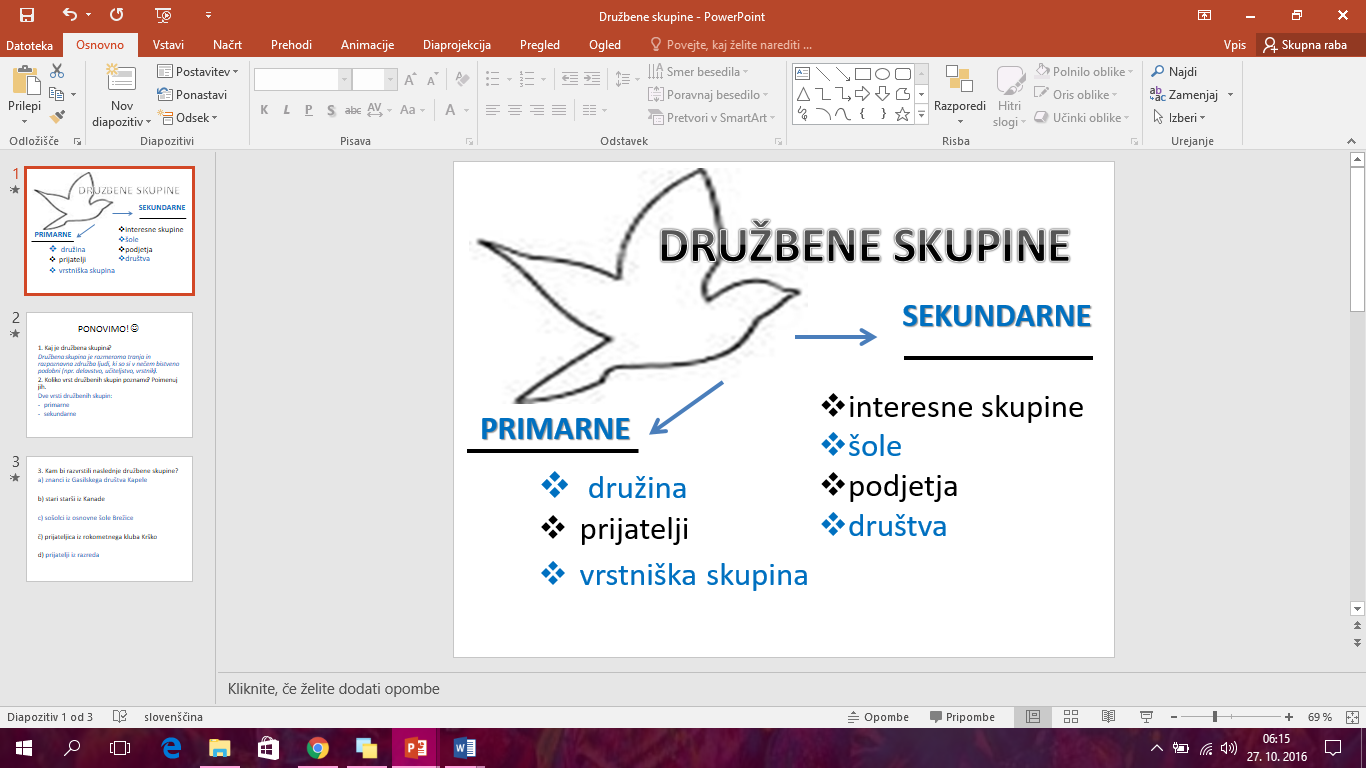 2. 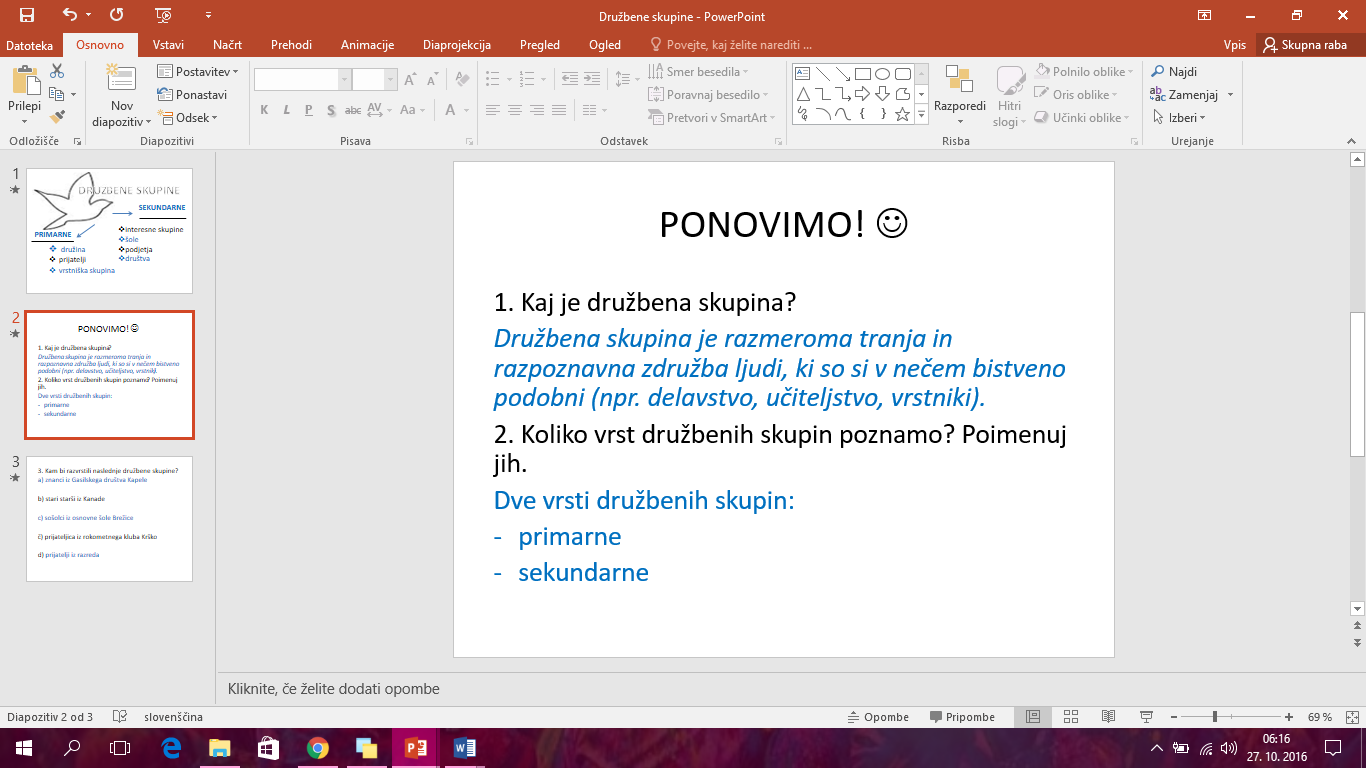 3. 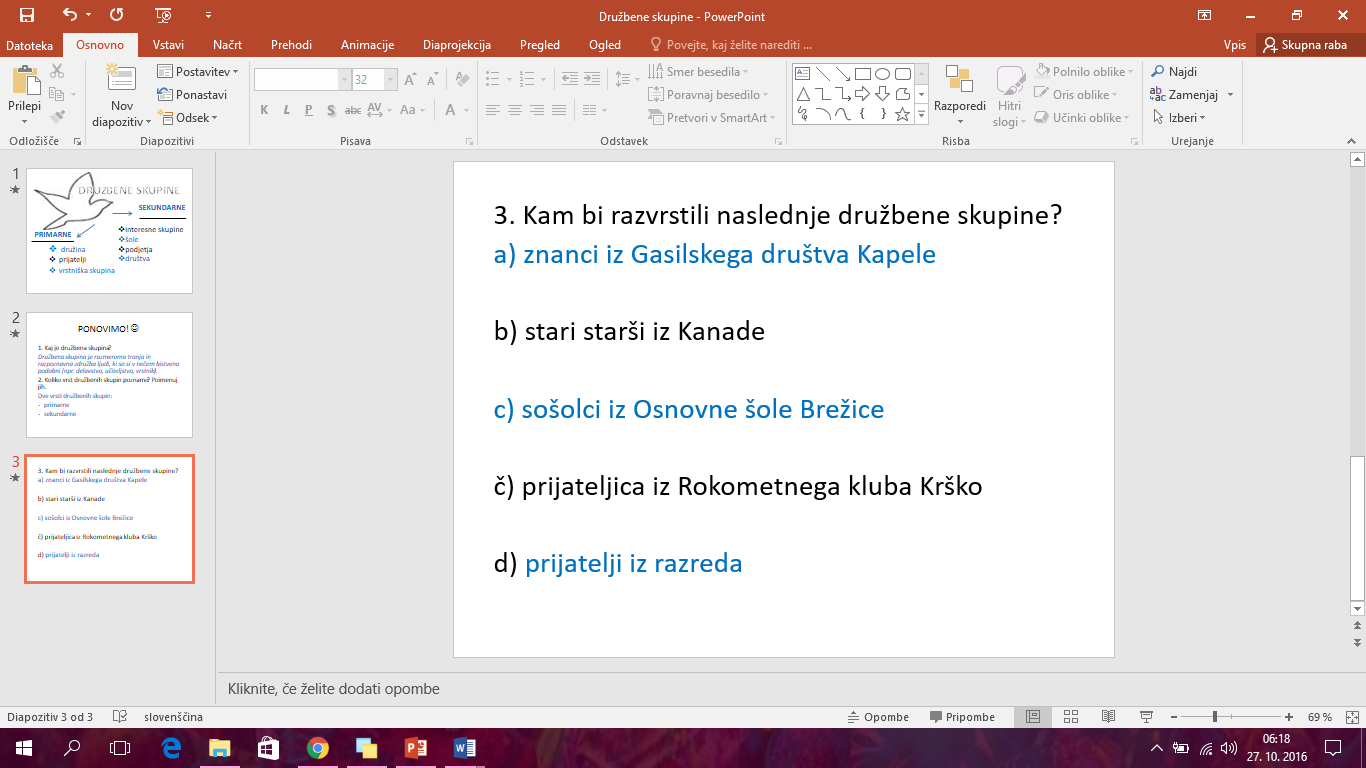 Razred: 7. aDatum: 4. 10. 2016Predmet: Domovinska in državljanska kultura ter etikaVsebinski sklop: Posameznik, skupnosti, državaUčna enota: Življenje v skupnosti Operativni učni cilji: Učenci- spoznajo in znajo razložiti pojme družbena skupina ter ločijo med   primarno in sekundarno družbeno skupino - spoznajo in razumejo delovanje posameznih družbenih skupin- sklepajo o pomembnih dejavnikih za delovanje skupine- argumentirajo svoja stališča- upoštevajo navodila in pravila igre- navajajo se na pozorno poslušanje- aktivno sodelujejo v skupiniUčne oblike: individualna in skupinskaUčne metode: razgovor, razlaga, IKT, demonstracija, študija primera, skupinska igra z aplikacijami pojmov, Fit didaktična igra VlakecTip učne ure: usvajanje nove snoviNovi pojmi: DRUŽBENA SKUPINA,PRIMARNA DRUŽBENA SKUPINA,SEKUNDARNA DRUŽBENA SKUPINA. Učni pripomočki/sredstva: aplikacije pojmov z magnetki, posnetka iz Youtuba o družini in glasbeni skupini (zadnje dostopna dne 28. 9. 2016), zvezek, tabla, računalnik in zvočniki ter učbenikMedpredmetne povezave: slovenščina, zgodovinaLiteratura in viri: 1. Domovinska in državljanska kultura in etika 7: učbenik za domovinsko in državljansko kulturo in etiko v sedmem razredu osnovne šole / Pavla Karba, Darja Lašič, Nataša Jesenko; Ljubljana: Mladinska knjiga, 2013 – str. 14 in 192. Učni načrt. Program osnovna šola. Državljanska in domovinska vzgoja ter etika. [Elektronski vir] / predmetna komisija Pavla Karba … [et al.]. – El. knjiga. – Ljubljana: Ministrstvo za šolstvo in šport: Zavod RS za šolstvo, 2011Didaktična načela: individualizacija, aktualnost, aktivnost, problemskost, postopnost, vzgojnost, nazornostVzgojni elementi: Učenci razmišljajo o pomembnosti lastne vključenosti v primarne in sekundarne skupine. UčiteljicaUčenciUvodni del – motivacija10 min– Pozdrav in zapis manjkajočih.– Priprava in izvedba Fit igre VlakecUčencem poda navodila igre.– Ogled videoposnetka  o Jakovi družini in glasbeni skupini (na Youtubu).– Pogovor o posnetkihVodi razgovor in z vprašanji spodbuja učence, da izrazijo svoje vtise, razmišljanja, poiščejo razlike:1. V čem sta si družbeni skupini, ki jih posnetka predstavljata, različni glede  povezanosti med člani, njihovih odnosov, sorodstvenih vezi in interesov? 2. Ali lahko obe družbeni skupini izbiramo oz. katera je določena in katera izbrana?– Učenci odzdravijo in povedo, kdo manjka. – Zbrano poslušajo in upoštevajo navodila ter se vključijo v igro.  Po dva učenca se držita za ramena in ˝potujeta˝ po učilnici. Tretji, ki je sam, se dvojici poskuša pridružiti, tako da zadnjega prime za ramena. Ko mu to uspe, se mora prvi izpustiti. – Pozorno si ogledajo posnetka. – Odgovorijo na učiteljičina vprašanja. Izrazijo svoje vtise, razmišljanja. Primerjajo skupini in izluščijo razlike med njima. Glavni del –Usvajanje nove učne snovi27 min– Razlaga s pomočjo oblikovanja miselnega vzorca (IKT) razloži pojem družbena skupina:Družbena skupina je razmeroma trajna in razpoznavna združba ljudi, ki so si v nečem bistveno podobni (npr. delavstvo, učiteljstvo, vrstniki). Učence spodbudi, da poiščejo še nekaj primerov družbenih skupin in povedo, v katere družbene skupine so sami vključeni. – Igra Iskanje pojmov Da podrobna navodila za izvedbo igre:Na levo stran table zapiše velik plus, na desno velik minus. Učencem pove, da imajo 5 min časa, da kot skupina, držeč se za ramena, ne da bi se spustili, poiščejo pojme, za katere menijo, da člane neke skupine razdvajajo ali povezujejo, in jih razvrstijo na tablo. Zmaga tista skupina, ki jih, ne da bi se ob tem spustili, najde največ. Za vsak pojem skupina zamenja ˝lokomotivo˝. Če se kateri koli član skupine izpusti, izpade in gre lahko sedet nazaj na svoje mesto. – PoročanjeVodi in usmerja poročanje skupin. – Zbrano poslušajo razlago učiteljice.Razumejo pojem in ugotovijo, da gre za dve različni vrsti družbenih skupin.Naštejejo primere za obe družbeni skupini (družina in vrstniška skupina za prvo skupino ter šole, podjetja, društva in interesne skupine za drugo). Oblikujejo  miselni vzorec in ga zapišejo v zvezek. – Zbrano sledijo navodilu učiteljice in ga dosledno upoštevajo pri igri.– Držeč se za ramena, po učilnici iščejo pojme in jih razporedijo na tabli (–, +).– Poročajo o delu skupine. Utemeljujejo razporeditev pojmov in ocenijo sodelovanje članov v skupini.Zaključni del – Ponovitev in evalvacija8 min– Ponovitev Učence spodbudi k ponovitvi z vprašanji. 1. Kaj je družbena skupina?2. Koliko vrst družbenih skupin poznamo?3. Kam bi razvrstili naslednje družbene skupine:a) znanci iz Gasilskega društva Kapele b) sošolci iz Osnovne šole Brežice c) prijateljica iz Rokometnega kluba Krško d) prijatelji iz razreda– Evalvacija ureVodi evalvacijo.– Z odgovori na vprašanja ponovijo snov. Odgovore argumentirajo, izrazijo svoja stališča.– Učenci evalvirajo delo. Ocenijo lastno uspešnost, uredijo svoje misli, izoblikujejo mnenje in ga utemeljijo.Ovrednotijo tudi svoje počutje ob delu.